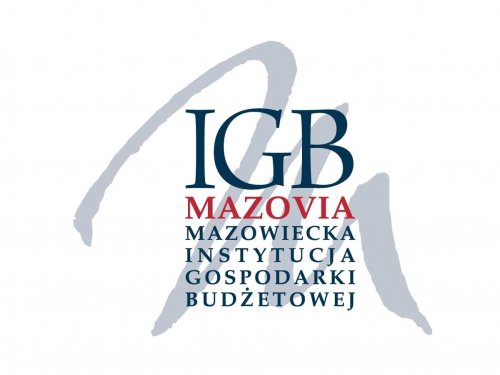 Mazowiecka Instytucja Gospodarki Budżetowej MAZOVIA Zakład w Koszalinie ZAPRASZA DO SKŁADANIA OFERT NA WYNAJEM pomieszczeń biurowych położonych na drugim piętrze przy ul. Strefowej 15 w Koszalinie	Przedstawiamy ofertę wynajmu pomieszczeń biurowych. Powierzchnia najmu to 217,95 m², w tym 7 pokoi biurowych, sala konferencyjna, pomieszczenia sanitarne 
i socjalne. Biura znajdują się na drugim piętrze, są w pełni wyposażone. Pomieszczenia klimatyzowane z dostępem do wszystkich mediów. Obiekt monitorowany wraz z parkingiem. Nieruchomość usytuowana w zachodniej części miasta w tzw. „Strefie Zorganizowanej Działalności Inwestycyjnej” na terenie strefy ekonomicznej. Wysokość miesięcznej opłaty za najem nie może być niższa niż 6000,00 zł miesięcznie netto + należny podatek vat. Dodatkowo opłata za podatek od nieruchomośći opłacana zgodnie z uchwałą Urzędu Miejskiego w Koszalinie na dany rok podatkowy oraz media według zużycia.Zainteresowanych wynajmem prosimy o kontakt telefoniczny pod numerem 606-413-390 w celu umówienia się na wizję lokalną lub bezpośrednie składanie ofert na adres email: sekretariat@igbmazovia.pl do dnia 26.08.2022 r. Mazowiecka Instytucja Gospodarki Budżetowej Mazovia zastrzega sobie prawo do unieważnienia ogłoszenia bez podania przyczyny.